D Á R K O V Ý      P O U K A Z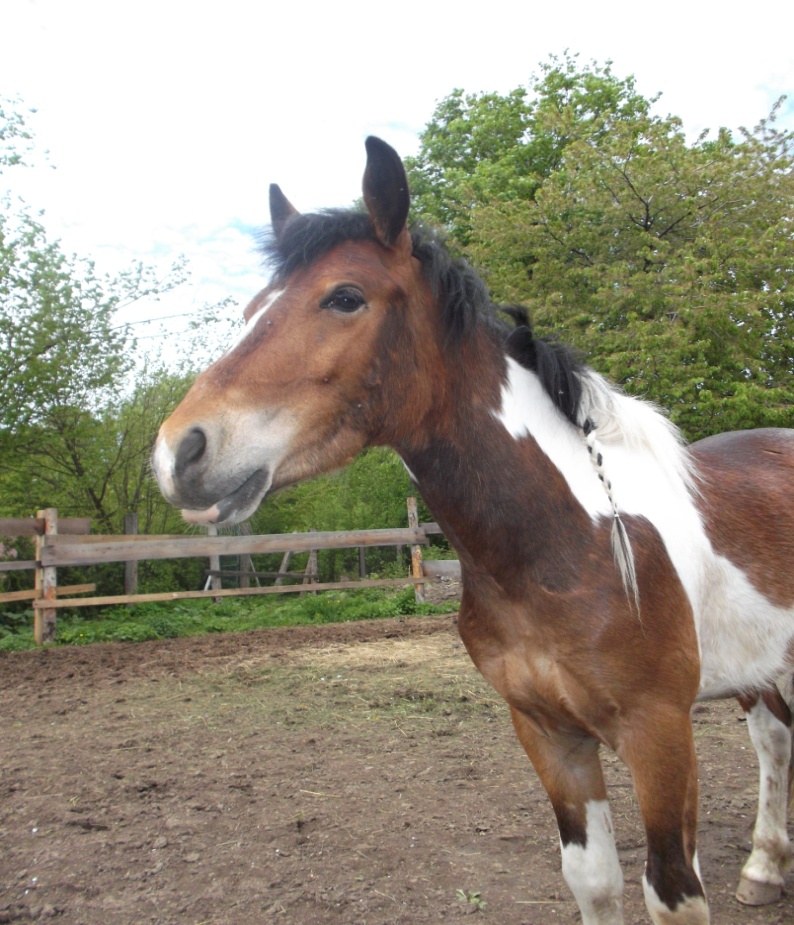 NA JÍZDU NA KONI PRO:PLATNOST DO:Tel. 608 564 028e-mail: kone.uhercice@seznam.czwww.kone-uhercice.estranky.czD Á R K O V Ý      P O U K A ZNA JÍZDU NA KONI PRO:PLATNOST DO:Tel. 608 564 028e-mail: kone.uhercice@seznam.czwww.kone-uhercice.estranky.cz